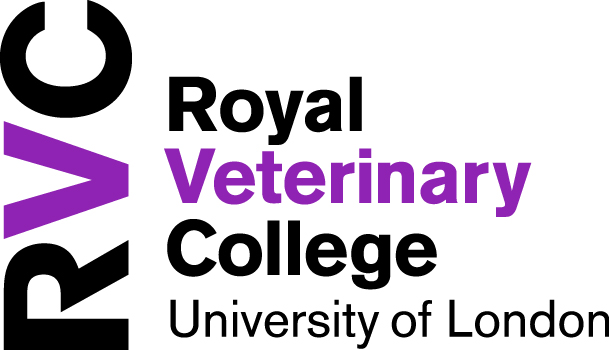 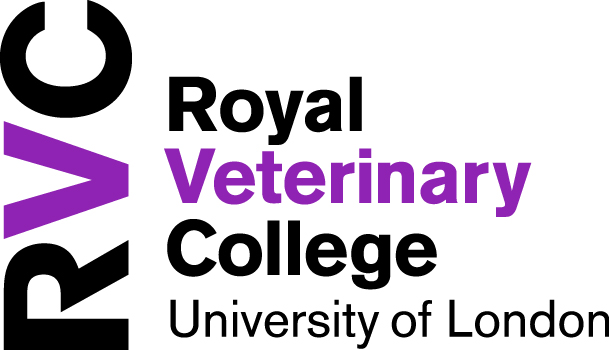 RVC EMS+ Award Application Has your placement already been approved by the Placements Team? 			YES/NOIf so please attach your e-mail confirmation, if not any award made will be subject to approvalAre you a member of a current SU Club or Society relevant to this EMS?			YES/NOIf yes please give the names of the Clubs or Societies_________________________________________Have you applied/are you planning to apply for any other funding for this placement?	YES/NOIf yes please give details________________________________________________________________Costs
Declaration:I agree that my application and all information submitted with it can be reviewed by RVC staff and members of the RVC EMS+ Awards Panel.I confirm that the information given in this application is true and correct to the best of my knowledge.I accept that the decision of the Panel is final and understand it is not possible for applicants to appeal the decision of the panel.  I understand it is not possible for the panel to give individual feedback due to the large number of applications received.I confirm that if I am successful I will submit a report to the EMS+ scheme according to the guidance given within a month of the end date of the placement.If I am granted an award I give permission to the RVC and/or RVC Animal Care Trust to use my report and any photos I submit for internal and external reporting processes, fundraising and marketing both online and offline.Data Protection - The information you provide will be treated confidentially and will be used by the RVC Panel in order to make a funding decision.  For more information on how we use your data, please refer to our Privacy Notice, which can be found here. Please send this completed application to Emma Bryan, Grants and Legacies Administrator, External Relations, Hawkshead Campus.  Email to:  ebryan@rvc.ac.uk If you are experiencing financial difficulties, please contact the Money & Welfare Adviser: moneymatters@rvc.ac.uk.Name Course & yearE-mail AddressTelephone numberName of contact person at PlacementPlacement addressProposed date of placement (please estimate if not yet confirmed)Length of placement1. Please describe the placement opportunity (min 250 words)3. Would an award be necessary for you to be able to participate in this EMS opportunity? Why?Estimated travel costs of placement  £Estimated accommodation costs      £Estimated other costs (please list & describe)                 £Total cost of placement£If the total cost of the placement is greater than the award made, how do you plan to cover the shortfall?  Please give details of any costs already secured:If the total cost of the placement is greater than the award made, how do you plan to cover the shortfall?  Please give details of any costs already secured:Name SignatureDate